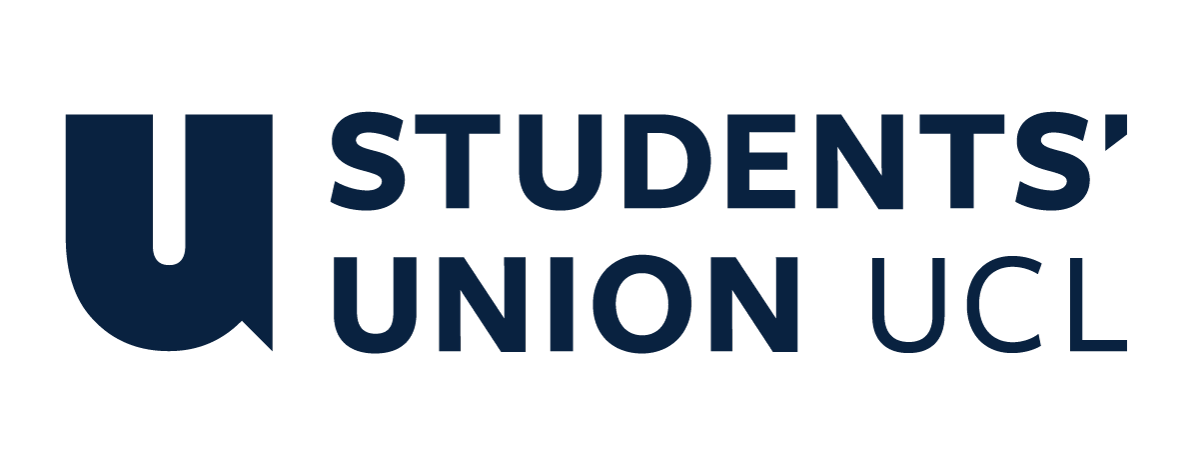 The Constitution of Students’ Union UCL BEAR ENTHUSIASTS ACTIVISTS RESEARCHERS SOCIETY (BEARS)NameThe name of the club/society shall be Students’ Union UCL Bear Enthusiasts Activists Reseachers Society (BEARS).The club/society shall be affiliated to Students’ Union UCL.Statement of IntentThe constitution, regulations, management and conduct of the club/society shall abide by all Students’ Union UCL policy, and shall be bound by the Students’ Union UCL Memorandum & Articles of Association, Byelaws, Club and Society Regulations and the club and society procedures and guidance – laid out in the ‘how to guides’.The club/society stresses that it abides by Students’ Union UCL Equal Opportunities Policies, and that club/society regulations pertaining to membership of the club/society or election to the club/society shall not contravene this policy.The Club and Society Regulations can be found on the following webpage: http://studentsunionucl.org/content/president-and-treasurer-hub/rules-and-regulations.The Society CommitteePresidentThe president’s primary role is laid out in section 5.7 of the Club and Society Regulations. In addition, the president shall champion fearlessly and defend with vigilance the rights and interests of all bears.
TreasurerThe treasurer’s primary role is laid out in section 5.8 of the Club and Society Regulations. In addition, the treasurer shall manage and distribute society funds not only in the interests of members, but with a view to the overall interests of all bears. Welfare OfficerThe welfare officer’s primary role is laid out in section 5.9 of the Club and Society Regulations.
Vice PresidentThe Vice President shall support the president in carrying out their duties and to champion fearlessly and defend with vigilance the rights and interests of all bears.Chief Conservation OfficerThe Chief Conservation Officer shall promote through all possible media the welfare of bears and the plights in which they currently find themselves in, and the way ahead for bear conservation.
Chief Editorial Officer The Chief Editorial Officer shall be responsible for editing, designing, and other aspects of the society’s publications.
Policy Research OfficerThe Policy Research Officer shall be responsible for researching and presenting to members and students of the University current issues in bear biology and conservation.Social Media OfficerThe Social Media Officer shall be responsible of running, updating, and creating content for the Society’s websites on social media.
Director of ArtsThe Director of Arts shall be responsible for the creation of bear-themed designs to promote the Society, including illustrations for the publication and posters.
Director of PhotographyThe Director of Photography shall be official photographer at the Society’s events and be responsible for editing photos for the Society’s publication and posters.
Director of MerchandiseThe Director of Merchandise shall be responsible for overseeing the making, promoting, sales and distribution of the Society’s merchandise. AnalystThe Analyst shall analyse turnout at and the general reception to the Society’s events in order to determine the best strategy and timing to market and publicise the Society’s activities.
Social SecretaryThe Social Secretary shall be responsible for liaising between members of the Society, maintaining order and making sure that a friendly and tolerant atmosphere prevails at all of the Society’s events, social media and groups on messaging apps. 
General SecretaryThe General Secretary shall be responsible for keeping a record at all meetings of the Society and assisting the President with their administrative duties. Management of the club/society shall be vested in the club/society committee which will endeavour to meet regularly during term time (excluding UCL reading weeks) to organise and evaluate club/society activities.The committee members shall perform the roles as described in section 5 of the Students’ Union UCL Club and Society Regulations.Committee members are elected to represent the interests and well-being of club/society members and are accountable to their members. If club/society members are not satisfied by the performance of their representative officers they may call for a motion of no-confidence in line with the Students’ Union UCL Club and Society Regulations.Terms, Aims and ObjectivesThe club/society shall hold the following as its aims and objectives.The club/society shall strive to fulfil these aims and objectives in the course of the academic year as its commitment to its membership.The core activities of the club/society shall be: bear-related museum, zoo, and exhibition visits;bear book club;bear film, tv, animation, and documentary nights;bear-themed creative competitions (logo/art/writing);
build-a-bear workshop;bear conservation fundraising;
bear conservation talks;bear publication on bear conservation and culture;mead and cheese tasting;
bear themed parties, andbear conservation social dinners.In addition, the club/society shall also strive to organise other activities for its members where possible: visits to rewilding centres, andoverseas trips to wildlife sanctuaries.
This constitution shall be binding on the club/society officers, and shall only be altered by consent of two-thirds majority of the full members present at a club/society general meeting. The Activities Executive shall approve any such alterations. This constitution has been approved and accepted as the Constitution for the Students’ Union UCL Bear Enthusiasts Activists Reseachers Society (BEARS). By signing this document the president and treasurer have declared that they have read and abide by the Students’ Union UCL Club and Society Regulations.President name:Ronald Ho-Cheung ChiuPresident signature:Ronald Ho-Cheung ChiuDate:24/11/2021Treasurer name:Olivia BinfieldTreasurer signature:Olivia BinfieldDate:24/11/2021